22 апреля –Международный День Земли. Праздник чистой воды, земли и воздуха. День, когда каждый человек должен задуматься над тем, что он может сделать для окружающего мира. Вашему вниманию предлагаем игры для познавательного развития и интересного времяпровождения.«Без игры нет и не может быть полноценного умственного развития. Игра – это огромное светлое окно, через которое в духовный мир ребёнка вливается живительный поток представлений, понятий. Игра – искра, зажигающая огонёк пытливости и любознательности»В. А. Сухомлинский.Цель представленных дидактических игр заключается в том, что в процессе игр формируются знания об окружающем мире, развиваются познавательные действия, любовь к природе, бережное и заботливое отношение к ней, а также эколого – целесообразное поведение в природе. Дидактическая игра эффективное средство для ознакомления, уточнения и систематизации знаний об окружающем мире. Действия в дидактической игре по ознакомлению с природой различны как в практическом, так и в умственном плане – начиная с действий, позволяющих развивать такие познавательные действия как умения устанавливать причинно-следственные связи между природными явлениями, и заканчивая сложными логическими умозаключениями. Задачи:                                                                                                                      - Обучающие: расширять и утонять представления детей о деревьях, кустарниках, травянисты растениях; продолжать учить детей устанавливать связи между состоянием растения и условиями окружающей среды; дать детям более полные представления о животных, учить обобщать и систематизировать представления о временах года, явлениях природы; учить устанавливать причинно-следственные связи между природными явлениями; закреплять умение правильно вести себя в природе.- Развивающие: развивать интерес к живой и неживой природе нашей планеты; развитие речи детей, развитие свободного общения со взрослыми и детьми, развитие произвольного внимания, памяти, мышления;- Воспитывающие: воспитывать любовь к природе, желание ее защищать и оберегать, осознание того, что человек – часть природы.«Сосчитай насекомых»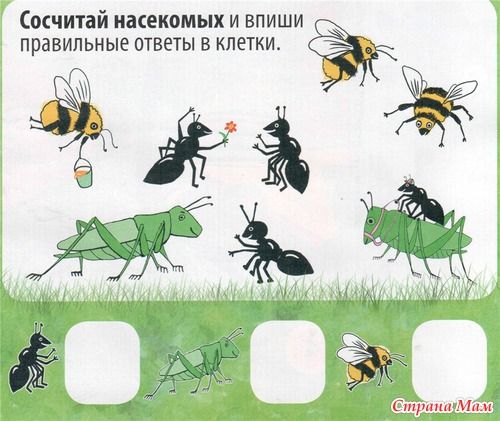 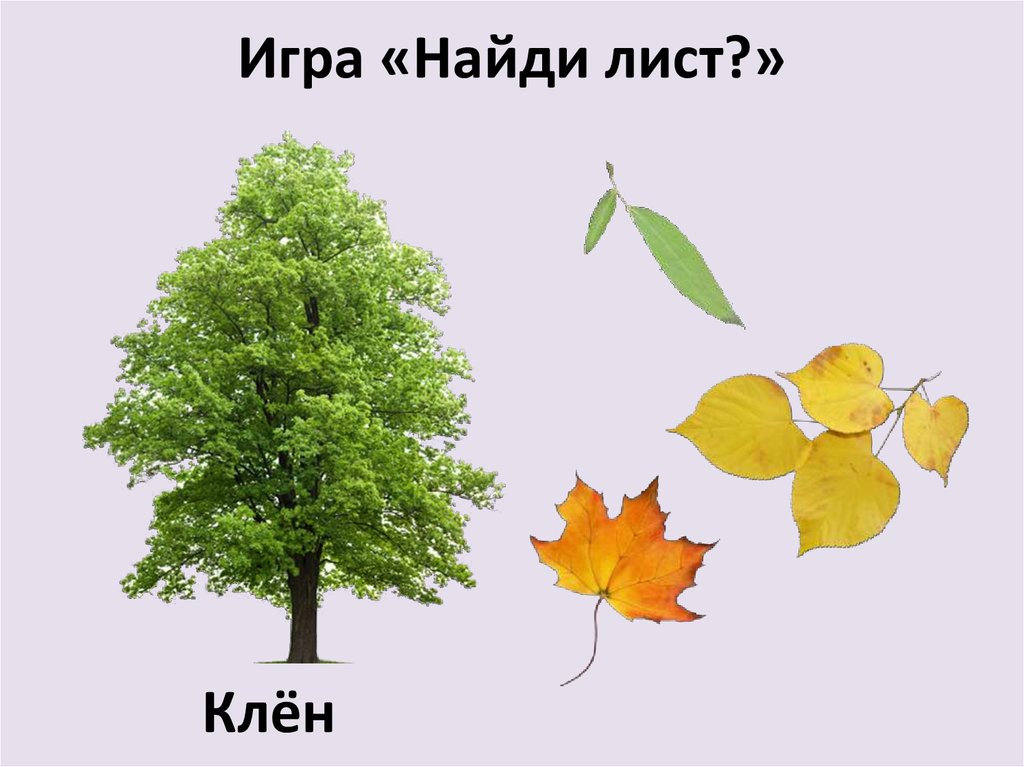 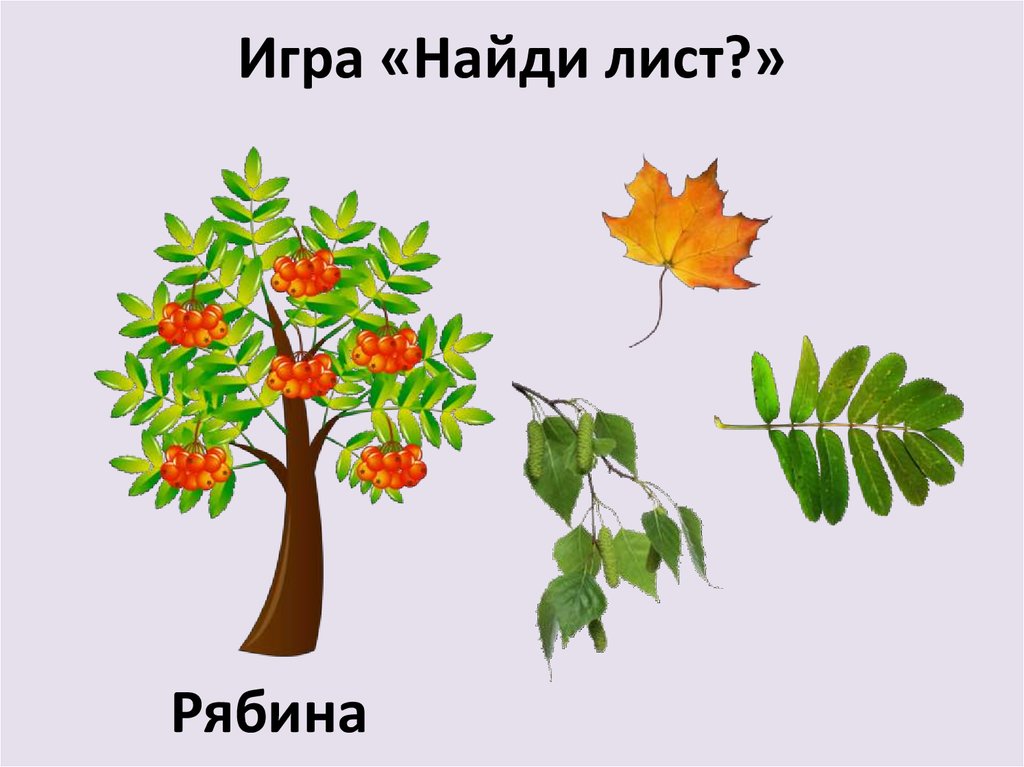 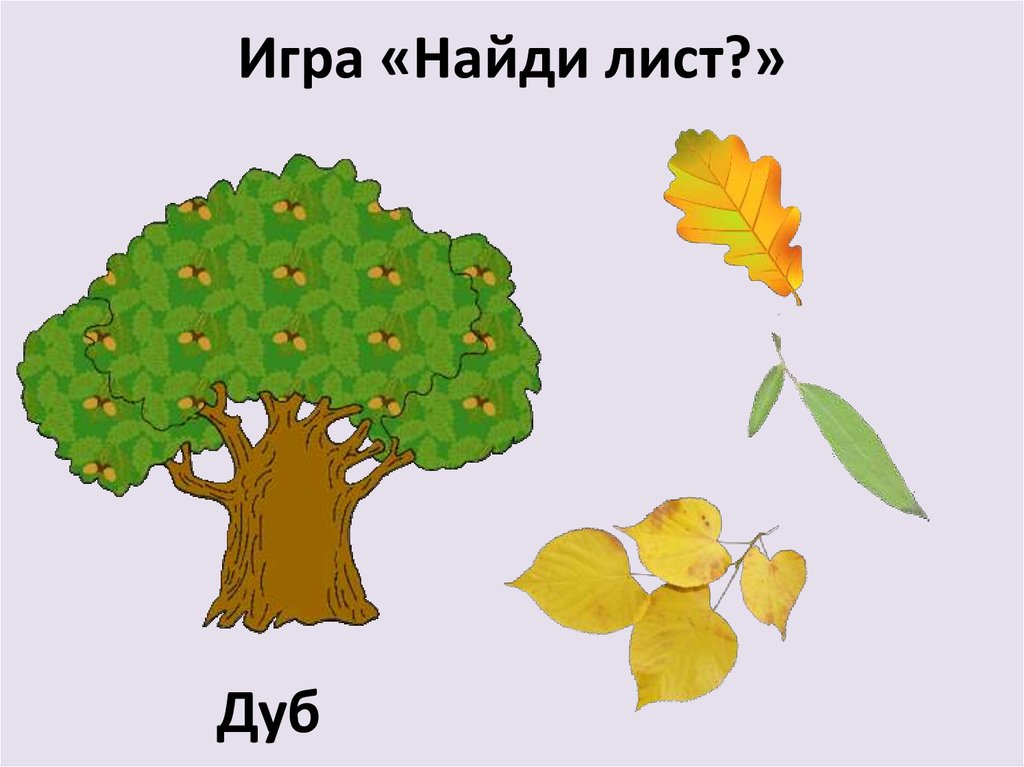 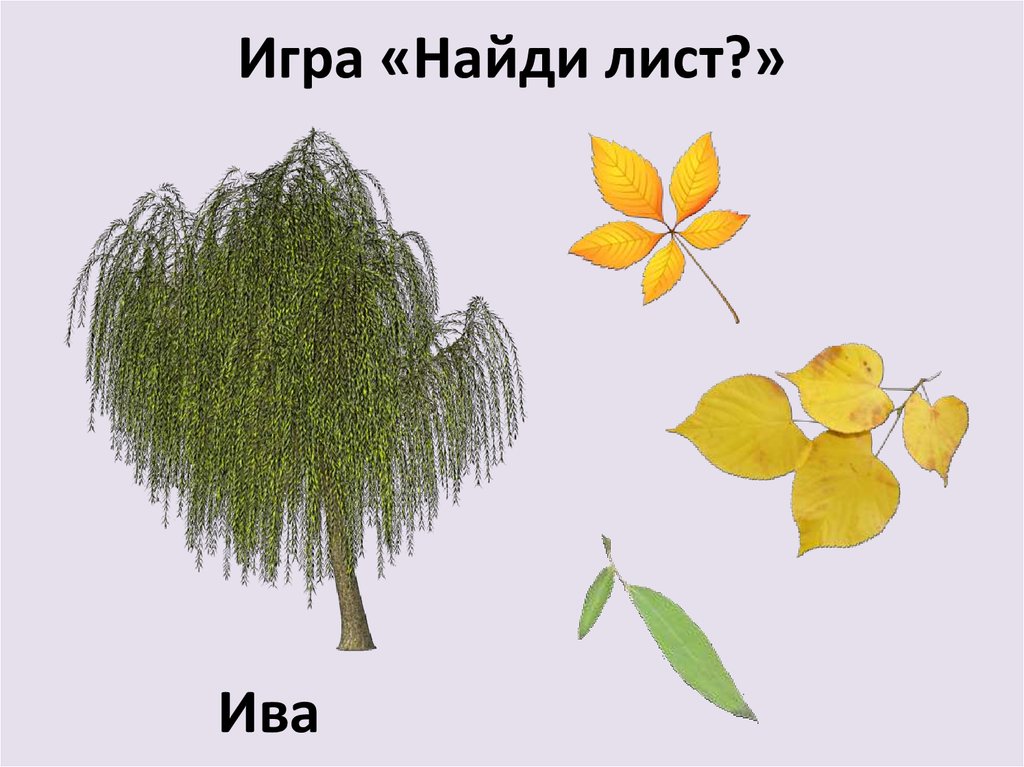 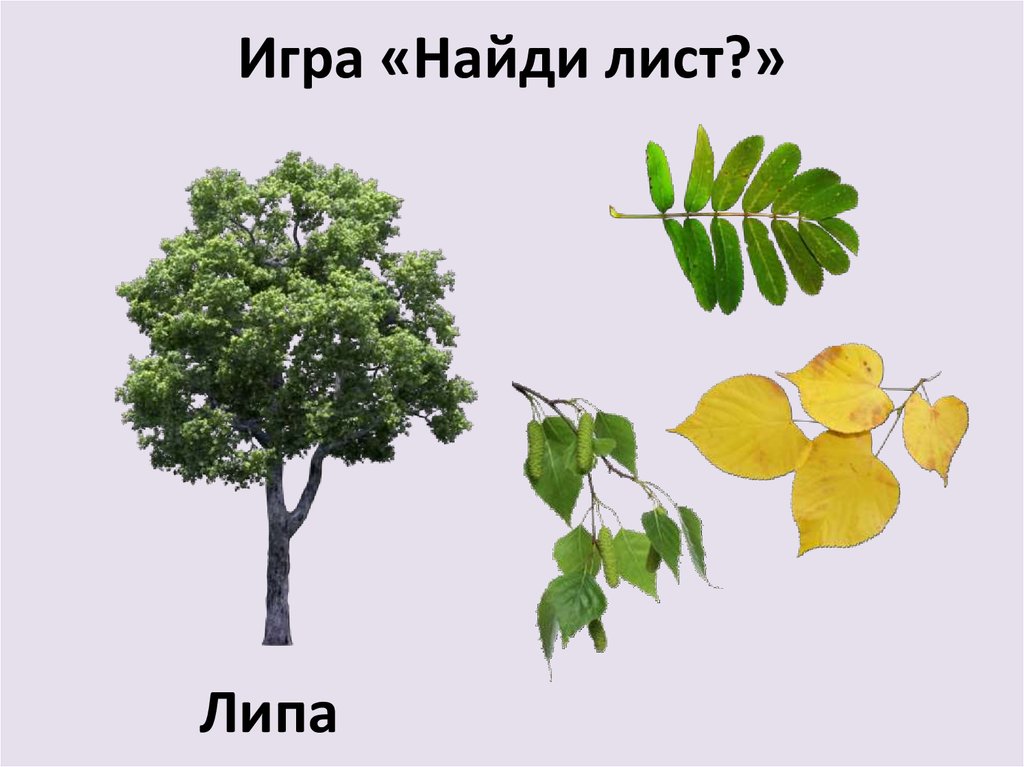 Игра «Невероятные фантазии»• Что произойдет, если зима будет круглый год?
• Что произойдет, если рыбы станут летать?
• Что произойдет, если человек будет ростом с дом?
• Что произойдет, если муравьи станут ростом со слона?Игра «Невероятные фантазии»• Что произойдет, если зима будет круглый год?
• Что произойдет, если рыбы станут летать?
• Что произойдет, если человек будет ростом с дом?
• Что произойдет, если муравьи станут ростом со слона?	«Собери картинку»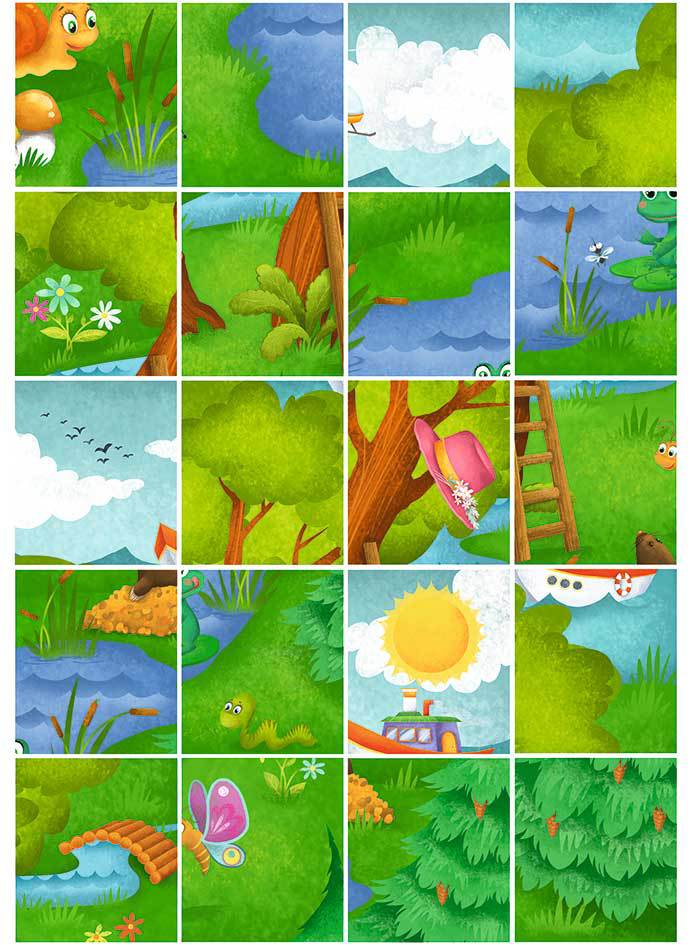   Игра на установление причинно-следственной связи в природе.Целью игры является необходимость научить детей определять варианты последствий некоторых событий в природе и жизни людей. В природе все взаимосвязано. Ниже приведены некоторые события, которые могут произойти из-за названного события в природе или в жизни людей.Назовите  ребенку события, а он пусть назовет причинно-следственную связь (варианты ответов обозначены).  Целое лето не было дождя:а) засохли все растения;б) погиб урожай;в) животные остались без корма;г) земля высохла, потрескалась;д) много пожаров;е) пересохли водоемы.Каждый день летом лил дождь:а) не вызрел урожай овощей и фруктов;б) у растений подгнили корни;в) невозможно было загорать, купаться;г) все лето пришлось ходить в плаще;д) наводнение, аварии на дорогах.Зимой снег почти не накрыл землю:а) зима более холодная;б) не будет паводка;в) многие растения замерзли;г) весной растениям не хватало влаги;д) плохая всхожесть озимых;е) плохой урожай;ж) у дворников мало работы.За зиму выпало очень много снега:а) растения хорошо перезимовали;б) весной всем растениям хватило влаги;в) хороший урожай;г) много работы дворникам;д) застревал транспорт;е) поломалось много веток;ж) трудно людям передвигаться;з) много снега для зимних игр.Несколько дней подряд дул сильный ветер:а) облетели листья на деревьях и лепестки цветов;б) сорвало крыши у домов;в) повалились деревья;г) невозможно передвигаться;д) поднялись пыльные бури;е) аварии.После теплых майских дней ударил мороз:а) замерзли цветки и завязи плодов;б) не будет урожая;в) погибнут ранние посевы, посадки.Охотник выстрелил в воздух:а) из-за сотрясения воздуха в горах случился обвал;б) ружье дало отдачу в плечо, и охотник упал;в) пуля попала в пролетавшую утку.Напомните ребенку правила поведеия в природе!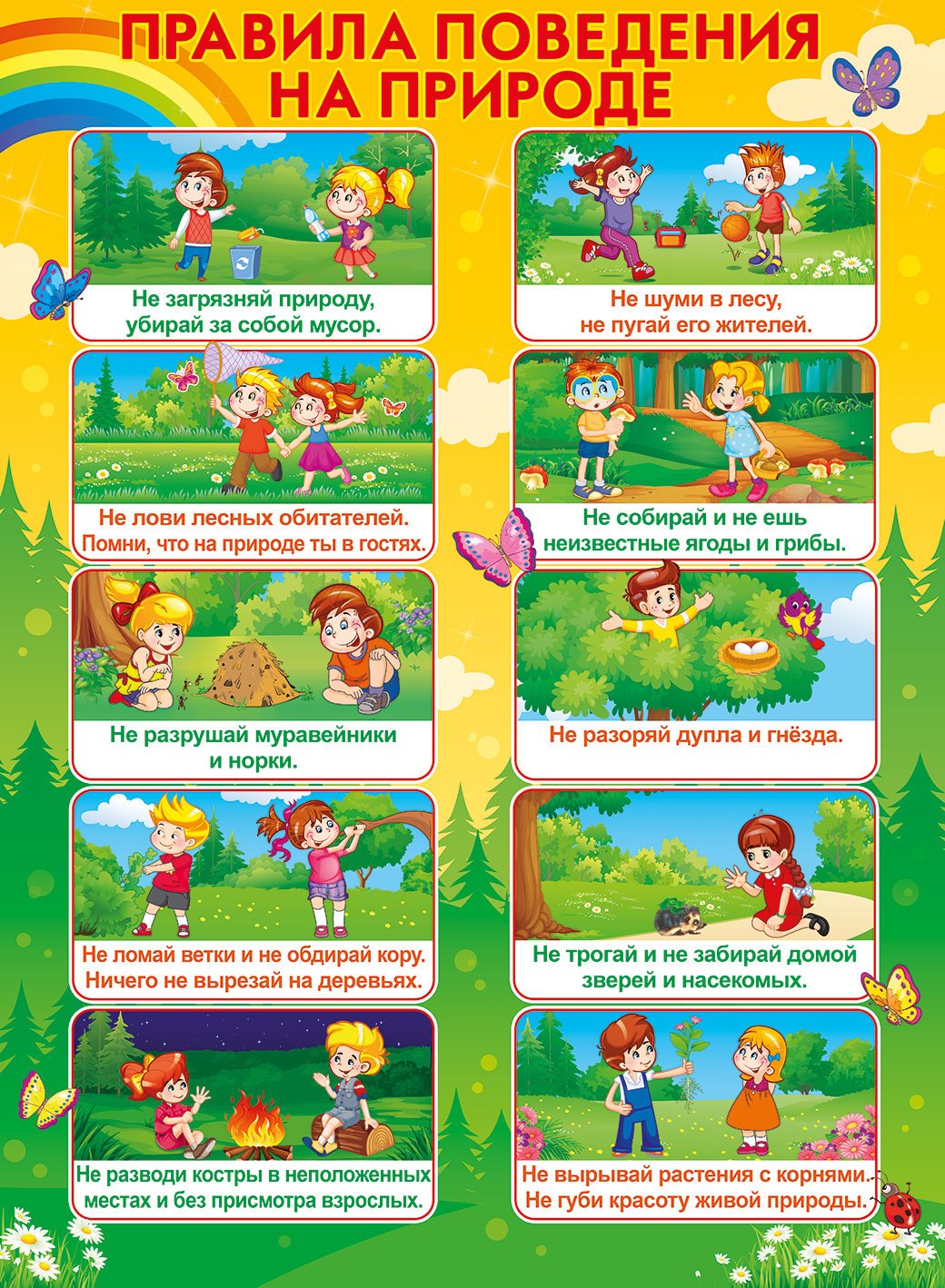 Приятного времяпровождения! Крепкого вам здоровья, хорошего весеннего настроения! До скорой встречи!